URBROJ: 238/10-111-257/24U Ivanić-Gradu, dana 12. veljače 2024. godineNa temelju članka 24. Statuta Naftalana, specijalne bolnice za medicinsku rehabilitaciju („Glasnik Zagrebačke županije“, br. 30/23 ), članka 6., 7. i 8.  Poslovnika o radu Upravnog vijeća Naftalana, specijalne bolnice za medicinsku rehabilitaciju, Ur. broj: 238/10-111-2377/18 od 18. rujna 2018. godine, te ukazane potrebe  SAZIVAM 37.  SJEDNICU UPRAVNOG VIJEĆA NAFTALANA, SPECIJALNE BOLNICE ZA MEDICINSKU REHABILITACIJUSjednica UPRAVNOG VIJEĆA Naftalana, specijalne bolnice za medicinsku rehabilitaciju održati će se dana 27. veljače 2024. godine s početkom u 16,30 sati u prostorijama Naftalana 2, Kongresna dvorana, I. kat.Za sjednicu predlažem slijedećiDNEVNI REDRazmatranje i usvajanje zapisnika sa 36. sjednice Upravnog vijeća održane dana 18. siječnja 2024. godineRazmatranje i donošenje Odluke o usvajanju financijskog izvješća o poslovanju za razdoblje od I.-XII. 2023. godineIzvjestitelj: Goran Maričić, dr.med., v.d. ravnatelj  Razmatranje i usvajanje financijskog izvješća za siječanj 2024. godineIzvjestitelj: Goran Maričić, dr.med., v.d. ravnatelj  Razmatranje i donošenje Pravilnika o jednostavnoj nabaviIzvjestitelj: Goran Maričić, dr.med., v.d. ravnatelj  Prijedlog imenovanja stručnih tijela Naftalana: Povjerenstvo za kvalitetu, Etičko Povjerenstvo i  Povjerenstvo za lijekoveIzvjestitelj: Goran Maričić, dr.med., v.d. ravnatelj  Razmatranje Izmjena i dopuna Pravilnika o unutarnjem ustrojstvu, organizaciji i sistematizaciji radnih mjesta i donošenje odluke Izvjestitelj: Goran Maričić, dr.med., v.d. ravnateljRazmatranje i donošenje Odluka o suglasnosti za prijem u radni odnos na neodređeno vrijeme higijeničara/ke (2 izvršitelja/ice), kozmetičara/ke (1 izvršitelj/ica) i na određeno vrijeme higijeničara/ke (3 izvršitelja/ice), referent/ica za marketing(1 izvršitelj/ica) i konobar/ica (2 izvršitelja/ice)Izvjestitelj: Goran Maričić, dr.med., v.d. ravnateljOtvaranje pristiglih prijava za javni natječaj za izbor i imenovanje ravnatelja Naftalana, specijalne bolnice za medicinsku rehabilitacijuRaznoPredsjednica  Upravnog vijeća:Žaklin Acinger-Rogić, dr.vet.med. DOSTAVITI:Žaklin Acinger-Rogić, dr.vet.med., predsjednica Upravnog vijeća, Zlatko Herček, član, Darko Bistrički, član, Stjepan Klak, član, Jasminka Hlupić, dr.med., članica, Melita Bahlen Kramar, dr.med., članica, Dragan Grgić, član, Goran Maričić, dr.med., ravnatelj SB Naftalan,     Milica Birk, dipl.oec., zamjenica ravnatelja,  Tea Vukošić Paher, dipl.iur., pomoćnica ravnatelja za kvalitetu, Petra Sočan Novaković, rukovoditeljica Odjela za računovodstvo i financije,Snježana Brući, mag.med.techn.,pomoćnica ravnatelja za sestrinstvoUpravni odjel za zdravstvo, socijalnu skrb i hrvatske branitelje Zagrebačke županije,Pismohrana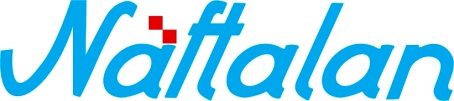 specijalna bolnica za medicinsku rehabilitaciju10310 Ivanić-Grad, Omladinska 23a, HRVATSKA, p.p. 47                      Tel.: ++385 1 2834 555, Fax.: ++385 1 2881 481,                                        www.naftalan.hr, e-mail: naftalan@naftalan.hrMB 3186342, OIB 43511228502IBAN:HR7023600001101716186